МУНИЦИПАЛЬНОЕ КАЗЁННОЕ ОБЩЕОБРАЗОВАТЕЛЬНОЕ УЧРЕЖДЕНИЕ ВЕРХ-НЕНИНСКАЯ СРЕДНЯЯ ОБЩЕОБРАЗОВАТЕЛЬНАЯ ШКОЛАП Р И К А З 01.09.2015                                                                                                                     № 52-рОб  утверждении реестра информации и отчетов педагогических работников МКОУ ВСОШ  На основании  Порядок разработан в соответствии с Федеральным законом от 29.12.2012 № 273-ФЗ «Об образовании в Российской Федерации», приказом Министерства здравоохранения и социального развития РФ от 26.08.2010 № 761 н «Об утверждении Единого квалификационного справочника должностей руководителей, специалистов и служащих, разделы «Квалификационные характеристики должностей работников образования», приказом Министерства просвещения СССР от 27 декабря 1974 г. 3 167 «Об утверждении инструкции о ведении школьной документации» и на основании Письма Минобрнауки России от 12.09.2012 № ДЛ-150/08 «О сокращении объемов и видов отчетности, представляемой общеобразовательными учреждениями», протокола педагогического совета от 28.08.2015 № 9ПРИКАЗЫВАЮ:1. Утвердить  реестра информации и отчетов предоставляемой педагогическими работниками МКОУ ВСОШ (приложение 1).2.   Утвердить Порядок сокращения документооборота в МКОУ ВСОШ (приложение 2).3. Утвердить Регламент использования Реестра информаций и отчетов, предоставляемых педагогическими работниками МКОУ ВСОШ внутри образовательных организаций и  вышестоящим органам (приложение 3).4. Опубликовать данный приказ на официальном сайте школы в сети Интернет.5. Контроль исполнения настоящего  приказа оставляю за собой. 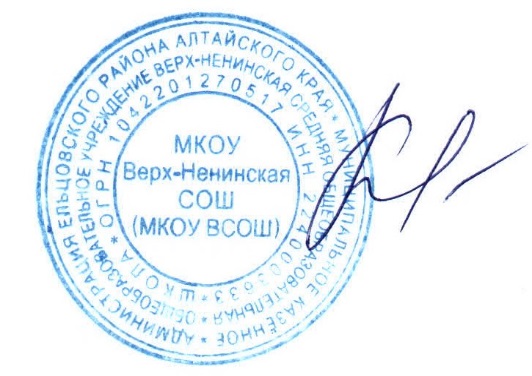 Директор школы                                                                                                    М.В. КалачеваРЕЕСТР ИНФОРМАЦИЙ И ОТЧЁТОВ, представляемых педагогическими работниками МКОУ ВСОШПорядоксокращения документооборота в МКОУ ВСОШ 1. Настоящий порядок устанавливает правила предоставления информаций и отчетов педагогическими работниками МКОУ ВСОШ внутри организации, руководителями вышестоящим органам с целью сокращения документооборота.2. Порядок разработан в соответствии с Федеральным законом от 29.12.2012 № 273-ФЗ «Об образовании в Российской Федерации», приказом Министерства здравоохранения и социального развития РФ от 26.08.2010 № 761 н «Об утверждении Единого квалификационного справочника должностей руководителей, специалистов и служащих, разделы «Квалификационные характеристики должностей работников образования», приказом Министерства просвещения СССР от 27 декабря 1974 г. 3 167 «Об утверждении инструкции о ведении школьной документации» и на основании Письма Минобрнауки России от 12.09.2012 № ДЛ-150/08 «О сокращении объемов и видов отчетности, представляемой общеобразовательными учреждениями».3. Ежегодно на начало нового учебного года разрабатывается и утверждается Реестры информаций и отчетов, представляемых педагогическими работниками МКОУ ВСОШ внутри организации, руководителями вышестоящим органам.4. При разработке Реестров учитываются возможности АИС «Сетевой край. Образование», информации федеральных мониторингов «Наша новая школа», «Модернизация региональных систем общего образования» для получения статистической и иной информации о деятельности образовательной организации и педагогического работника.5. Для сокращения документооборота обеспечивается открытость и доступность информации об образовательной организации на официальном сайте образовательной организации в сети Интернет и её обновление в соответствии с законодательством об образовании.6. Реестр может быть изменён и дополнен в случае изменения требований федерального, регионального, муниципального законодательства, а также по представлению муниципального органа управления образованием, руководителя образовательной организации после проведения общественного обсуждения, рассмотрения результатов членами рабочей группы и вынесения положительного решения.7. Реестры предоставляемых отчетов и информаций размещаются на официальных сайтах образовательной организации и муниципального органа управления образованием в сети Интернет.8. Контроль за соблюдением периодичности и объемов предоставления информаций и отчетов, установленных в Реестре, осуществляется учредителем образовательных организаций в ходе учредительного контроля, а также в ходе проверок отдела государственного контроля и надзора в сфере образования Главного управления образования и молодежной политики.9. Руководитель несет персональную ответственность за предъявление требований к  педагогическому персоналу организации о представлении отчётов и информаций, превышающих периодичность и объём, установленный в Реестре. РЕГЛАМЕНТиспользования Реестра информаций и отчетов, предоставляемых педагогическими работниками МКОУ ВСОШ внутри образовательных организаций и вышестоящим органамОбщие положенияНастоящий Регламент  разработан с целью установления для всех пользователей единых правил применения Реестра информаций и отчетов  (далее – Реестр), предоставляемых педагогическими работниками краевых (муниципальных) общеобразовательных организаций Алтайского края внутри образовательных организаций и вышестоящим органам. Регламент устанавливает порядок принятия, размещения и область применения Реестра, правила внесения изменений в него, а также определяет контроль за его соблюдением и ответственность в случае его нарушения.Принятие, размещение и область применения РеестраРеестр представляет собой список отчётов и информаций, представляемых в обязательном порядке педагогическими работниками МКОУ ВСОШ, определяет периодичность и цель представления, а также нормативный правовой акт, который является основанием представления информаций и отчетов.Реестр разработан на основании Письма Минобрнауки России от 12.09.2012 N ДЛ-150/08 «О сокращении объемов и видов отчетности, представляемой общеобразовательными учреждениями».Реестр подлежит обязательному обсуждению на заседании рабочей группы на уровне общеобразовательного учреждения и утверждается локальным нормативным правовым актом общеобразовательного учреждения, подлежит обязательному размещению на официальном сайте.Реестр предназначен для использования педагогическими работниками и руководителями краевых (муниципальных) общеобразовательных организаций в текущей деятельности, а также руководителями и специалистами муниципальных органов управления образованием. Привлечение педагогических работников МКОУ ВСОШ к сбору данных для подготовки ответов на запросы различных органов, учреждений и организаций о представлении данных не может превышать периодичность сбора и объём данных, содержащихся в отчётных формах Реестра, за исключением случаев, обусловленных чрезвычайными обстоятельствами, сложившимися в регионе (болезни, эпидемии, случаи отравления и др.) или ситуацией, угрожающей здоровью или жизни одного или нескольких обучающихся, и невозможностью получения данных сведений иначе как у педагогического работника краевого (муниципального) общеобразовательной организации.В краевых (муниципальных) общеобразовательных организациях, где отсутствуют отдельные специалисты (социальный педагог, педагог-психолог, преподаватель-организатор ОБЖ, учитель-логопед, педагог-библиотекарь), подготовка отчётов, отнесённых к компетенции данных категорий педагогов, осуществляется администрацией организации или возлагается на иных работников. Правила внесения изменений в РеестрРеестр может быть изменён и дополнен в случае:изменения требований федерального, регионального, муниципального законодательства;в иных случаях по представлению руководителя общеобразовательного учреждения после проведения общественного обсуждения, рассмотрения результатов членами рабочей группы и вынесения положительного решения.Контроль за соблюдением периодичности и объемов предоставления информаций и отчетов, установленных Реестром.Ответственность за нарушение РеестраКонтроль за соблюдением периодичности и объемов предоставления информаций и отчетов, установленных в Реестре, осуществляется учредителем образовательных организаций в ходе контрольных мероприятий, а также в ходе проверок отдела государственного контроля и надзора в сфере образования Главного управления образования и молодежной политики. Руководитель МКОУ ВСОШ несет персональную ответственность за предъявление требований к педагогическому персоналу организации о представлении отчётов и информаций, превышающих периодичность и объём, установленный в Реестре. При нарушении руководителем объема и периодичности представления педагогическими работниками данных отчётов, включённых в Реестр, педагоги имеют право обращаться в муниципальный орган управления образованием, а при его ненадлежащем действии (бездействии) – в Главное управление образования и молодежной политики Алтайского края в порядке, установленном Федеральным законом от 02.05.2006 года №59-ФЗ «О порядке рассмотрения обращений граждан РФ».В случае подтверждения факта предъявления требований руководителем МКОУ ВСОШ  к педагогическим работникам организации о представлении отчётов и информаций, превышающих периодичность и объём, установленный в Перечне, учредитель обязан применить к руководителю организации меры дисциплинарного взыскания. В случае подтверждения факта ненадлежащего действия (бездействия) учредителя в отношении обращения педагогического работника о нарушении руководителем общеобразовательной организации объема и периодичности представления педагогическими работниками данных отчётов, включённых в Реестр, и непосредственно факта вышеуказанного нарушения Главное управление образования и молодежной политики Алтайского края обязано направить в муниципальный орган управления образованием ходатайство о привлечении к дисциплинарной ответственности руководителя соответствующего общеобразовательного учреждения, допустившего нарушения.Приложение 1К приказу от 01.09.2015 № 52а-р№ п/пНаименованиеПериодичность представления отчёта/ информацииПериодичность представления отчёта/ информацииЦели отчёта(для чего используются данные)Нормативный документНормативный документУчителя-предметники Учителя-предметники Учителя-предметники Учителя-предметники Учителя-предметники Учителя-предметники Учителя-предметники 1.1.Учебная деятельностьУчебная деятельностьУчебная деятельностьУчебная деятельностьУчебная деятельностьУчебная деятельность1.1.1Ведение классных журналов в бумажном и (или) электронном виде Ежедневно Формирование оценки качества образования в ОУ, открытость и доступность образования для потребителей муниципальной услугиФормирование оценки качества образования в ОУ, открытость и доступность образования для потребителей муниципальной услугиФормирование оценки качества образования в ОУ, открытость и доступность образования для потребителей муниципальной услугиФедеральный закон от 29.12.2012 № 273-ФЗ «Об образовании в Российской Федерации» (п.11, ч.1, ст. 28);Приказ Министерства здравоохранения и социального развития РФ от 26.08.2010 № 761 н «Об утверждении Единого квалификационного справочника должностей руководителей, специалистов и служащих, разделы «Квалификационные характеристики должностей работников образования»;Приказ Министерства просвещения СССР от 27 декабря 1974 г. N 167 «Об утверждении инструкции о ведении школьной документации»1.1.2Диагностика результатов обучения школьников в соответствии с ФГОС Ежегодно, майВыявление уровня успешности обучения в школе, планирование коррекционных мероприятий1) Итоговая оценка освоения основной образовательной программы, которая проводится образовательным учреждением и направлена на оценку достижения обучающимися планируемых результатов освоения основной образовательной (достижение предметных и метапредметных результатов освоения основной образовательной). 2) Обобщённая оценка личностных результатов освоения обучающимися основных образовательных программ, которая осуществляться образовательным учреждением в ходе различных мониторинговых исследований.Выявление уровня успешности обучения в школе, планирование коррекционных мероприятий1) Итоговая оценка освоения основной образовательной программы, которая проводится образовательным учреждением и направлена на оценку достижения обучающимися планируемых результатов освоения основной образовательной (достижение предметных и метапредметных результатов освоения основной образовательной). 2) Обобщённая оценка личностных результатов освоения обучающимися основных образовательных программ, которая осуществляться образовательным учреждением в ходе различных мониторинговых исследований.Выявление уровня успешности обучения в школе, планирование коррекционных мероприятий1) Итоговая оценка освоения основной образовательной программы, которая проводится образовательным учреждением и направлена на оценку достижения обучающимися планируемых результатов освоения основной образовательной (достижение предметных и метапредметных результатов освоения основной образовательной). 2) Обобщённая оценка личностных результатов освоения обучающимися основных образовательных программ, которая осуществляться образовательным учреждением в ходе различных мониторинговых исследований.Приказ Министерства образования и науки Российской Федерации от 06.10.2009 № 373 «Об утверждении и введении в действие федерального государственного образовательного стандарта начального общего образования»;Приказ Министерства образования и науки Российской Федерации от 17.12.2010 № 1897 «Об утверждении государственного образовательного стандарта основного общего образования»1.1.3Качество знаний и успеваемость учащихся по преподаваемому предмету1 раз в четверть(не представляется при ведении «Электронного журнала»)Формирование оценки качества образования в ОУФормирование оценки качества образования в ОУФормирование оценки качества образования в ОУФедеральный закон от 29.12.2012 № 273-ФЗ «Об образовании в Российской Федерации» (п.11, ч.6, ст. 28, ст. 58);Приказ Министерства здравоохранения и социального развития РФ от 26.08.2010 № 761 н;Приказ Минобрнауки России от 30.08.2013  № 1015 "Об утверждении Порядка организации и осуществления образовательной деятельности по основным общеобразовательным программам - образовательным программам начального общего, основного общего и среднего общего образования"1.1.4Рабочие программы по предмету1 раз в годОбеспечение соответствия требованиям ФГОСОбеспечение соответствия требованиям ФГОСОбеспечение соответствия требованиям ФГОСФедеральный закон от 29.12.2012 № 273-ФЗ «Об образовании в Российской Федерации» (п.2 ст. 9, п.1 ч.1 ст. 48);Приказ Министерства здравоохранения и социального развития РФ от 26.08.2010 № 761 н1.1.5Выполнение образовательной программы по предмету1 раз в четверть (не представляется при ведении «Электронного журнала»)Выполнение ФГОСВыполнение ФГОСВыполнение ФГОСФедеральный закон от 29.12.2012 № 273-ФЗ «Об образовании в Российской Федерации» (п.1 ч.6 ст. 28, п.1 ч.1 ст. 48);Приказ Министерства здравоохранения и социального развития РФ от 26.08.2010 № 761 н 1.2.Создание безопасных условийСоздание безопасных условийСоздание безопасных условийСоздание безопасных условийСоздание безопасных условийСоздание безопасных условий1.2.1Документация по организации техники безопасности на уроке (журналы инструктажей по технике безопасности)ПостоянноПостоянноС целью обеспечения безопасности жизнедеятельности детей29.12.2012 № 273-ФЗ «Об образовании в Российской Федерации» (п.2 ч.6 ст. 28);приказ Министерства здравоохранения и социального развития РФ от 26.08.2010 № 761 н;Приказ Министерства образования и науки Российской Федерации от 06.10.2009 № 373;приказ Министерства образования и науки Российской Федерации от 17.12.2010 № 189729.12.2012 № 273-ФЗ «Об образовании в Российской Федерации» (п.2 ч.6 ст. 28);приказ Министерства здравоохранения и социального развития РФ от 26.08.2010 № 761 н;Приказ Министерства образования и науки Российской Федерации от 06.10.2009 № 373;приказ Министерства образования и науки Российской Федерации от 17.12.2010 № 18971.3.Совершенствование профессиональной деятельностиСовершенствование профессиональной деятельностиСовершенствование профессиональной деятельностиСовершенствование профессиональной деятельностиСовершенствование профессиональной деятельностиСовершенствование профессиональной деятельности1.3.1Портфолио учителя-предметника (может вестись в электронном виде)В течение 5 лет ведётся по принципу накопленияВ течение 5 лет ведётся по принципу накопленияФиксация результатов деятельности, необходимых для прохождения аттестации и распределения стимулирующей частиФедеральный закон от 29.12.2012 № 273-ФЗ «Об образовании в Российской Федерации» (ст. 49); региональная и муниципальная нормативная база по введению НСОТ и аттестации педагогических работниковФедеральный закон от 29.12.2012 № 273-ФЗ «Об образовании в Российской Федерации» (ст. 49); региональная и муниципальная нормативная база по введению НСОТ и аттестации педагогических работников1.3.2Оценочный лист1 раз в полугодие или 1 раз в год1 раз в полугодие или 1 раз в годРаспределение стимулирующих выплатрегиональная и муниципальная нормативная база по введению НСОТрегиональная и муниципальная нормативная база по введению НСОТКлассный руководитель Классный руководитель Классный руководитель Классный руководитель Классный руководитель Классный руководитель Классный руководитель 2.1.Учебная деятельность2.1.1Ведение классных журналов в бумажном и (или) электронном виде Ежедневно Ежедневно Формирование оценки качества образования в ОУ, открытость и доступность образования для потребителей муниципальной услугиФедеральный закон от 29.12.2012 № 273-ФЗ «Об образовании в Российской Федерации» (п.11, ч.1, ст. 28);Приказ Министерства просвещения СССР от 27 декабря 1974 г. № 167 «Об утверждении инструкции о ведении школьной документации»Федеральный закон от 29.12.2012 № 273-ФЗ «Об образовании в Российской Федерации» (п.11, ч.1, ст. 28);Приказ Министерства просвещения СССР от 27 декабря 1974 г. № 167 «Об утверждении инструкции о ведении школьной документации»2.1.2Информация об участниках ГИА (ЕГЭ, ОГЭ), олимпиад, конкурсов1 раз в год1 раз в годФормирование базы данных ГИА, банка участников олимпиад, конкурсов Федеральный закон от 29.12.2012 № 273-ФЗ «Об образовании в Российской Федерации» (п.22, ч.1, ст. 34, ст. 59);приказ Минобрнауки России от 26.12.2013 № 1400 «Об утверждении Порядка проведения государственной итоговой аттестации по образовательным программам среднего общего образования»; приказ Минобрнауки России от 25.12.2013 № 1394 «Об утверждении Порядка проведения государственной итоговой аттестации по образовательным программам основного общего образования»Федеральный закон от 29.12.2012 № 273-ФЗ «Об образовании в Российской Федерации» (п.22, ч.1, ст. 34, ст. 59);приказ Минобрнауки России от 26.12.2013 № 1400 «Об утверждении Порядка проведения государственной итоговой аттестации по образовательным программам среднего общего образования»; приказ Минобрнауки России от 25.12.2013 № 1394 «Об утверждении Порядка проведения государственной итоговой аттестации по образовательным программам основного общего образования»2.1.3Отчет классного руководителя об успеваемости и посещаемости класса1 раз в четверть(не представляется при ведении «Электронного журнала»)1 раз в четверть(не представляется при ведении «Электронного журнала»)Мониторинг качества и уровня знаний, посещаемости обучающихся классаФедеральный закон от 29.12.2012 № 273-ФЗ «Об образовании в Российской Федерации» (п.1, ч.6, ст. 28, ст. 58)Федеральный закон от 29.12.2012 № 273-ФЗ «Об образовании в Российской Федерации» (п.1, ч.6, ст. 28, ст. 58)2.1.4Сведения о продолжении обучения выпускников 11 классов ЕжегодноЕжегодноУчёт продолжения обучения выпускниками в учреждениях ВПО и СПОНормативным правовым актом муниципального органа управления образованиемНормативным правовым актом муниципального органа управления образованием2.1.5Информация о продолжении обучения выпускниками, не получившими среднее общее образование2 раза в год2 раза в годВыполнение закона РФ «Об образовании», обеспечение обязательного всеобщего образования Федеральный закон от 29.12.2012 № 273-ФЗ «Об образовании в Российской Федерации» (ч.5, ст. 66)Федеральный закон от 29.12.2012 № 273-ФЗ «Об образовании в Российской Федерации» (ч.5, ст. 66)2.1.6Отчет по учету детей, подлежащих обучению по образовательным программам дошкольного, начального общего, основного общего и среднего общего образования, проживающих на территории, закрепленной за образовательной организацией1 раз в год1 раз в годВыполнение закона РФ «Об образовании»Федеральный закон РФ от 29.12.2012 № 273-ФЗ «Об образовании в Российской Федерации» (п.6 ч.1 ст. 9, ч.5 ст. 63, ч.5 ст. 66)Федеральный закон РФ от 29.12.2012 № 273-ФЗ «Об образовании в Российской Федерации» (п.6 ч.1 ст. 9, ч.5 ст. 63, ч.5 ст. 66)2.1.7Личные дела учащихся4 раза в год4 раза в годВыполнение закона РФ «Об образовании», обеспечение обязательного всеобщего образованияПриказ Министерства просвещения СССР от 27 декабря 1974 г. № 167 «Об утверждении инструкции о ведении школьной документации»Приказ Министерства просвещения СССР от 27 декабря 1974 г. № 167 «Об утверждении инструкции о ведении школьной документации»2.1.8Информация об обучающихся, уклоняющихся от обучения, допускающих систематические пропуски занятий без уважительной причиныеженедельноеженедельноВыполнение закона РФ «Об образовании», обеспечение обязательного всеобщего образования Федеральный закон от 29.12.2012 № 273-ФЗ «Об образовании в Российской Федерации» (ч.5 ст. 66)Федеральный закон от 29.12.2012 № 273-ФЗ «Об образовании в Российской Федерации» (ч.5 ст. 66)2.2.Воспитательная деятельностьВоспитательная деятельностьВоспитательная деятельностьВоспитательная деятельностьВоспитательная деятельностьВоспитательная деятельность2.2.1Отчет о воспитательной работе1 раз в год1 раз в годДля распределения стимулирующей части и определения результативности и эффективности работы классного руководителяПриказ Минобрнауки России от 30.08.2013 № 1014;региональная и муниципальная нормативная база по введению НСОТПриказ Минобрнауки России от 30.08.2013 № 1014;региональная и муниципальная нормативная база по введению НСОТ2.2.2План работы классного руководителя1 раз в год 1 раз в год Формирование системы воспитательной работы в классеПриказ Минобрнауки России от 30.08.2013 № 1014Приказ Минобрнауки России от 30.08.2013 № 10142.2.3Социальный паспорт класса1 раз в год1 раз в годФормирование социального паспорта класса и Учреждения в целомФедеральный закон от 24.06.1999 № 120-ФЗ
"Об основах системы профилактики безнадзорности и правонарушений несовершеннолетних"Федеральный закон от 24.06.1999 № 120-ФЗ
"Об основах системы профилактики безнадзорности и правонарушений несовершеннолетних"2.2.4А) Отчёт о занятости обучающихся класса в детских, творческих объединениях, секцияхБ) Отчет о внеурочной деятельности обучающихся класса в рамках ФГОС 2 раза в год2 раза в год2 раза в год2 раза в годРазвитие системы доп. Образования областиА) классный журнал; Федеральный закон от 29.12.2012 № 273-ФЗ «Об образовании в Российской Федерации» (ст. 75);Б) Приказ Министерства образования и науки Российской Федерации от 06.10.2009 № 373;приказ Министерства образования и науки Российской Федерации от 17.12.2010 № 1897А) классный журнал; Федеральный закон от 29.12.2012 № 273-ФЗ «Об образовании в Российской Федерации» (ст. 75);Б) Приказ Министерства образования и науки Российской Федерации от 06.10.2009 № 373;приказ Министерства образования и науки Российской Федерации от 17.12.2010 № 18972.2.5Информация для мониторинга питания1 раз в четверть 1 раз в четверть Формирование муниципального, регионального и федерального банка данных по питанию обучающихсяФедеральный закон от 29.12.2012 № 273-ФЗ «Об образовании в Российской Федерации» (п.2, ч.1, ст. 41)Федеральный закон от 29.12.2012 № 273-ФЗ «Об образовании в Российской Федерации» (п.2, ч.1, ст. 41)2.2.6Отчет о профилактической работе с семьями и обучающимися группы «риска» 1 раз в четверть,Летом – ежемесячно1 раз в четверть,Летом – ежемесячноКонтроль и адресная помощь обучающимся группы «риска»Федеральный закон от 24.06.1999 № 120-ФЗФедеральный закон от 24.06.1999 № 120-ФЗ2.2.7Протоколы классных родительских собраний, заседаний родительского комитетаНе менее 4-х раз в годНе менее 4-х раз в годИнформирование родителей по вопросам законодательства в сфере образования. Реализация функции общественного управления. Приказ Министерства просвещения СССР от 27 декабря 1974 г. № 167 «Об утверждении инструкции о ведении школьной документации»Приказ Министерства просвещения СССР от 27 декабря 1974 г. № 167 «Об утверждении инструкции о ведении школьной документации»2.2.8Сбор информации на определенные виды деятельности (согласия родителей на осуществление детьми определённых видов деятельности, анкетирования)По необходимостиПо необходимостиС целью соблюдения законодательства и обеспечения безопасности жизнедеятельности детейФедеральный закон от 29.12.2012 № 273-ФЗ «Об образовании в Российской Федерации» (ч.4, ст. 34)Федеральный закон от 29.12.2012 № 273-ФЗ «Об образовании в Российской Федерации» (ч.4, ст. 34)2.2.9Летний отдых, оздоровление и занятость детей (план и отчет) 1 раз в год 1 раз в годФормирование системы летнего отдыха, оздоровления и занятости детейРегиональными, муниципальными нормативными правовыми актами Региональными, муниципальными нормативными правовыми актами 3.1.Учебно-воспитательная деятельностьУчебно-воспитательная деятельностьУчебно-воспитательная деятельностьУчебно-воспитательная деятельностьУчебно-воспитательная деятельностьУчебно-воспитательная деятельность3.1.1Формирование общешкольного банка данных детей с ограниченными возможностями здоровья, в том числе детей-инвалидов, детей, испытывающих трудности в обучении3 раза в год(по состоянию на5 сентября, 15 декабря и 15 мая)3 раза в год(по состоянию на5 сентября, 15 декабря и 15 мая)Выявления детей с ограниченными возможностями здоровья и (или) отклонениями в поведении, проведения их комплексного обследования и подготовки рекомендаций по оказанию детям психолого-медико-педагогической помощи и организации их обучения и воспитания, координации и рганизациионно-методического обеспечения деятельности психолого-медико-педагогических комиссий Федеральный закон от 29.12.2012 № 273-ФЗ «Об образовании в Российской Федерации» (п.2 ч.1 ст. 34, ст. 42);приказ Министерства здравоохранения и социального развития РФ от 26.08.2010 № 761 нФедеральный закон от 29.12.2012 № 273-ФЗ «Об образовании в Российской Федерации» (п.2 ч.1 ст. 34, ст. 42);приказ Министерства здравоохранения и социального развития РФ от 26.08.2010 № 761 н3.1.2Мониторинг адаптации обучающихся 1-х, 5-х, 10-х классов к новым условиям обучения1 раз в год(до 15 ноября)1 раз в год(до 15 ноября)Предоставление информации о результатах адаптации обучающихся 1,5,10 классов к новым условиям обучения в текущем учебном годуприказ Министерства здравоохранения и социального развития РФ от 26.08.2010 № 761 нприказ Министерства здравоохранения и социального развития РФ от 26.08.2010 № 761 н3.1.3Мониторинг профпредпочтений1 раз в год1 раз в годДля определения дальнейшей траектории развития обучающегося и использовании в проф. ориентации обучающегосяприказ Министерства здравоохранения и социального развития РФ от 26.08.2010 № 761 нприказ Министерства здравоохранения и социального развития РФ от 26.08.2010 № 761 н4.1.Воспитательная деятельностьВоспитательная деятельностьВоспитательная деятельностьВоспитательная деятельностьВоспитательная деятельностьВоспитательная деятельность4.1.1Отчёт по профилактике безнадзорности 4 раза в год4 раза в годКонтроль посещаемости учебных занятий, сверка документов и пропусков обучающихся, выполнение Закона «Об образовании РФ»Федеральный закон от 29.12.2012 № 273-ФЗ «Об образовании в Российской Федерации» (ч.5 ст. 66);приказ Министерства здравоохранения и социального развития РФ от 26.08.2010 № 761 н;Федеральный закон от 24.06.1999 № 120-ФЗФедеральный закон от 29.12.2012 № 273-ФЗ «Об образовании в Российской Федерации» (ч.5 ст. 66);приказ Министерства здравоохранения и социального развития РФ от 26.08.2010 № 761 н;Федеральный закон от 24.06.1999 № 120-ФЗ4.1.2Социальный банк данных («Общешкольный социальный банк данных»)1 раз в год1 раз в годФормирование социального паспорта Учреждения в целомприказ Министерства здравоохранения и социального развития РФ от 26.08.2010 № 761 н;Федеральный закон от 24.06.1999 № 120-ФЗприказ Министерства здравоохранения и социального развития РФ от 26.08.2010 № 761 н;Федеральный закон от 24.06.1999 № 120-ФЗБиблиотекарь Библиотекарь Библиотекарь Библиотекарь Библиотекарь Библиотекарь Библиотекарь 5.1.Учебно-воспитательная деятельностьУчебно-воспитательная деятельностьУчебно-воспитательная деятельностьУчебно-воспитательная деятельностьУчебно-воспитательная деятельностьУчебно-воспитательная деятельность5.1.1Отчет о работе библиотеки 1 раз в полугодие1 раз в полугодиеПодведение итогов работы.Для формирования единой информационной среды школы с целью дальнейшего планирования работыприказ Министерства здравоохранения и социального развития РФ от 26.08.2010 № 761 нприказ Министерства здравоохранения и социального развития РФ от 26.08.2010 № 761 н5.1.2План работы библиотеки1раз в год1раз в годСоставление комплексного плана работы Учрежденияприказ Министерства здравоохранения и социального развития РФ от 26.08.2010 № 761 нприказ Министерства здравоохранения и социального развития РФ от 26.08.2010 № 761 н5.1.3Отчет об обеспеченности учебниками на начало учебного года1 раз в год1 раз в годОбеспечение учебной литературой обучающихсяФедеральный закон от 29.12.2012 № 273-ФЗ «Об образовании в Российской Федерации» (п.20 ч.1 ст. 34, ст. 35)Федеральный закон от 29.12.2012 № 273-ФЗ «Об образовании в Российской Федерации» (п.20 ч.1 ст. 34, ст. 35)5.1.4Заявка на комплектование книг (в т.ч. учебников) на следующий год1 раз в год1 раз в годВыполнение федерального государственного стандартаФедеральный закон от 29.12.2012 № 273-ФЗ «Об образовании в Российской Федерации» (п.20 ч.1 ст. 34, ст. 35);приказ Министерства здравоохранения и социального развития РФ от 26.08.2010 № 761 нФедеральный закон от 29.12.2012 № 273-ФЗ «Об образовании в Российской Федерации» (п.20 ч.1 ст. 34, ст. 35);приказ Министерства здравоохранения и социального развития РФ от 26.08.2010 № 761 н5.2.Ресурсное обеспечениеРесурсное обеспечениеРесурсное обеспечениеРесурсное обеспечениеРесурсное обеспечениеРесурсное обеспечение5.2.1Паспорт библиотекиЕжегодноЕжегодноРесурсное обеспечение основной образовательной программы Федеральный закон от 29.12.2012 № 273-ФЗ «Об образовании в Российской Федерации» (п.2 ч.1 ст. 28);приказ Министерства здравоохранения и социального развития РФ от 26.08.2010 № 761 нФедеральный закон от 29.12.2012 № 273-ФЗ «Об образовании в Российской Федерации» (п.2 ч.1 ст. 28);приказ Министерства здравоохранения и социального развития РФ от 26.08.2010 № 761 н5.2.2Инвентарная книга1 раз в год1 раз в годСписание книжного фондаприказ Министерства здравоохранения и социального развития РФ от 26.08.2010 № 761 н;Приказ Министерства просвещения СССР от 27 декабря 1974 г. № 167 «Об утверждении инструкции о ведении школьной документации»приказ Министерства здравоохранения и социального развития РФ от 26.08.2010 № 761 н;Приказ Министерства просвещения СССР от 27 декабря 1974 г. № 167 «Об утверждении инструкции о ведении школьной документации»5.2.3Книга суммарного учёта библиотечного фонда библиотеки общеобразовательного учрежденияпостояннопостоянноУчёт финансовых средств и поступления учебников. Обеспечение качества формирования библиотечных фондов по их целевому назначениюприказ Министерства здравоохранения и социального развития РФ от 26.08.2010 № 761 н;Приказ Министерства просвещения СССР от 27 декабря 1974 г. № 167 «Об утверждении инструкции о ведении школьной документации»приказ Министерства здравоохранения и социального развития РФ от 26.08.2010 № 761 н;Приказ Министерства просвещения СССР от 27 декабря 1974 г. № 167 «Об утверждении инструкции о ведении школьной документации»5.2.4Дневник библиотекаряПостоянноПостоянноДля учёта читателей и посещений школьной библиотеки, ведения статистики обслуживанияприказ Министерства здравоохранения и социального развития РФ от 26.08.2010 № 761 нприказ Министерства здравоохранения и социального развития РФ от 26.08.2010 № 761 н5.3.Совершенствование профессиональной деятельностиСовершенствование профессиональной деятельностиСовершенствование профессиональной деятельностиСовершенствование профессиональной деятельностиСовершенствование профессиональной деятельностиСовершенствование профессиональной деятельности5.3.1Портфолио педагога-библиотекаряВ течение 5 лет ведётся по принципу накопления (может в электронном виде)В течение 5 лет ведётся по принципу накопления (может в электронном виде)Фиксация результатов деятельности, необходимых для прохождения аттестации и распределения стимулирующей частиФедеральный закон от 29.12.2012 № 273-ФЗ «Об образовании в Российской Федерации» (ст. 49); региональная и муниципальная нормативная база по введению НСОТ и аттестации педагогических работниковФедеральный закон от 29.12.2012 № 273-ФЗ «Об образовании в Российской Федерации» (ст. 49); региональная и муниципальная нормативная база по введению НСОТ и аттестации педагогических работниковПреподаватель-организатор ОБЖ Преподаватель-организатор ОБЖ Преподаватель-организатор ОБЖ Преподаватель-организатор ОБЖ Преподаватель-организатор ОБЖ Преподаватель-организатор ОБЖ Преподаватель-организатор ОБЖ 9.1.Учебная деятельностьУчебная деятельностьУчебная деятельностьУчебная деятельностьУчебная деятельностьУчебная деятельность9.1.1Рабочая  программа по учебному предмету ОБЖ1 раз в год1 раз в годОбеспечение соответствия требованиям ФГОСФедеральный закон от 29.12.2012 № 273-ФЗ «Об образовании в Российской Федерации» (п.2 ст. 9, п.1 ч.1 ст. 48);Приказ Министерства здравоохранения и социального развития РФ от 26.08.2010 № 761 нФедеральный закон от 29.12.2012 № 273-ФЗ «Об образовании в Российской Федерации» (п.2 ст. 9, п.1 ч.1 ст. 48);Приказ Министерства здравоохранения и социального развития РФ от 26.08.2010 № 761 н9.1.2Документация для организации учебных сборов для юношей 10-х классов1 раз в год1 раз в годОрганизация исполнения раздела «Основы военной службы» программы «ОБЖ»Образовательная программа по учебному предмету «ОБЖ»Образовательная программа по учебному предмету «ОБЖ»9.2.Деятельность по воинскому учетуДеятельность по воинскому учетуДеятельность по воинскому учетуДеятельность по воинскому учетуДеятельность по воинскому учетуДеятельность по воинскому учету9.2.1Отчёт по учёту военнообязанных1 раз в год1 раз в годФормирование отчётности в Военный комиссариатприказ Министерства здравоохранения и социального развития РФ от 26.08.2010 № 761 нприказ Министерства здравоохранения и социального развития РФ от 26.08.2010 № 761 н9.2.2Отчёт о проведенной работе с призывниками1 раз в полугодие1 раз в полугодиеФормирование отчётности в Военный комиссариатприказ Министерства здравоохранения и социального развития РФ от 26.08.2010 № 761 нприказ Министерства здравоохранения и социального развития РФ от 26.08.2010 № 761 н9.2.3Отчёт о постановке на воинский учёт юношей призывного возрастаПо мере необходимостиПо мере необходимостиФормирование отчётности в Военный комиссариатприказ Министерства здравоохранения и социального развития РФ от 26.08.2010 № 761 нприказ Министерства здравоохранения и социального развития РФ от 26.08.2010 № 761 н9.3.Воспитательная деятельностьВоспитательная деятельностьВоспитательная деятельностьВоспитательная деятельностьВоспитательная деятельностьВоспитательная деятельность9.31Отчёт о проделанной работе1 раз в полугодие1 раз в полугодиеДля формирования системной работы по безопасности жизнедеятельности обучающихся, военно-патриотическому воспитанию и распределения стимулирующих выплатприказ Министерства здравоохранения и социального развития РФ от 26.08.2010 № 761 нприказ Министерства здравоохранения и социального развития РФ от 26.08.2010 № 761 н9.3.2Предложения в план работы по ОБЖ1 раз в год1 раз в годДля формирования системной работы по безопасности жизнедеятельности обучающихся, военно-патриотическому воспитаниюприказ Министерства здравоохранения и социального развития РФ от 26.08.2010 № 761 нприказ Министерства здравоохранения и социального развития РФ от 26.08.2010 № 761 н9.4.Создание безопасных условийСоздание безопасных условийСоздание безопасных условийСоздание безопасных условийСоздание безопасных условийСоздание безопасных условий9.4.1Документация по организации техники безопасности на уроке (журналы инструктажей по технике безопасности)ПостоянноПостоянноС целью обеспечения безопасности жизнедеятельности детей29.12.2012 № 273-ФЗ «Об образовании в Российской Федерации» (п.2 ч.6 ст. 28);приказ Министерства здравоохранения и социального развития РФ от 26.08.2010 № 761 н29.12.2012 № 273-ФЗ «Об образовании в Российской Федерации» (п.2 ч.6 ст. 28);приказ Министерства здравоохранения и социального развития РФ от 26.08.2010 № 761 н9.5.Совершенствование профессиональной деятельностиСовершенствование профессиональной деятельностиСовершенствование профессиональной деятельностиСовершенствование профессиональной деятельностиСовершенствование профессиональной деятельностиСовершенствование профессиональной деятельности9.5.1Портфолио преподавателя-организатора ОБЖВ течение 5 лет ведётся по принципу накопления (может в электронном виде)В течение 5 лет ведётся по принципу накопления (может в электронном виде)Фиксация результатов деятельности, необходимых для прохождения аттестации и распределения стимулирующей частиФедеральный закон от 29.12.2012 № 273-ФЗ «Об образовании в Российской Федерации» (ст. 49); региональная и муниципальная нормативная база по введению НСОТ и аттестации педагогических работниковФедеральный закон от 29.12.2012 № 273-ФЗ «Об образовании в Российской Федерации» (ст. 49); региональная и муниципальная нормативная база по введению НСОТ и аттестации педагогических работниковПриложение 2 к приказу от 01.09.2015 № 52а-рПриложение 3 к приказу от 01.09.2015 № 52а-р